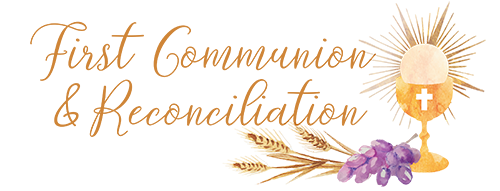 At Home ProgramWeek # 20 February 11, 2024For I know well the plans I have in mind for you—oracle of the LORD—plans for your welfare and not for woe, so as to give you a future of hope. - Jeremiah 29:11Gospel…Mark 1:12-15…Jesus Trusts in God’s PromisesAn adaption of the Sunday Gospel.Narrator 1:  The Holy Spirit sent Jesus out into the desert.  Jesus stayed there for forty days.  The Devil tempted him, but Jesus trusted in his Father’s promises.Narrator 2:  Angels cared for him, and wild animals kept Jesus company.Narrator 3:  After his time in the desert, Jesus went to tell Galilee to tell the people about God’s love for them.Jesus:  God is near.  Turn away from sin and believe that God loves you.Gospel Reflection QuestionWho sent Jesus into the desert?How long was he there?How did he fight the Devil’s temptations?After his time in the desert, what did Jesus tell the people to do?Together in Jesus…My Family Activity & Memory Book Lesson 4  Complete the Lesson 4 Scripture Activity on page 18.Complete the Lesson 4 Doctrine Activity on page 19.Complete the Lesson 4 Family Activity on page 20.We’ll be in Together in Jesus…First Eucharist Lesson 5 handout next week.